9.13. Betétlap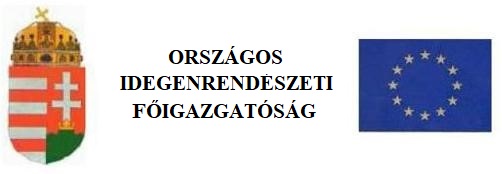 BETÉTLAP(Tanulmányok folytatása illetve hallgatói mobilitás)Kérjük olvashatóan, nyomtatott, latin betűkkel kitölteni!Kérjük olvashatóan, nyomtatott, latin betűkkel kitölteni!Kérjük olvashatóan, nyomtatott, latin betűkkel kitölteni!Kérjük olvashatóan, nyomtatott, latin betűkkel kitölteni!1. A kérelem jogalapja1. A kérelem jogalapja1. A kérelem jogalapja1. A kérelem jogalapja tanulmányok folytatása    hallgatói mobilitás tanulmányok folytatása    hallgatói mobilitás tanulmányok folytatása    hallgatói mobilitás tanulmányok folytatása    hallgatói mobilitásHallgatói mobilitás eseténHallgatói mobilitás eseténHallgatói mobilitás eseténHallgatói mobilitás eseténaz első tagállam megnevezése:                               az első tagállam megnevezése:                               az első tagállam megnevezése:                               az első tagállam megnevezése:                               az első tagállam által kiadott okmány típusa:                          az első tagállam által kiadott okmány típusa:                          az első tagállam által kiadott okmány típusa:                          az első tagállam által kiadott okmány típusa:                          száma:                               száma:                               száma:                               érvényességi ideje:       év       hó       napAz okmány átvétele:( Az oktatási intézmény részére az okmány postai úton kerül megküldésre.) Az oktatási intézmény címe: Az okmány átvétele:( Az oktatási intézmény részére az okmány postai úton kerül megküldésre.) Az oktatási intézmény címe: Az okmány átvétele:( Az oktatási intézmény részére az okmány postai úton kerül megküldésre.) Az oktatási intézmény címe: Az okmány átvétele:( Az oktatási intézmény részére az okmány postai úton kerül megküldésre.) Az oktatási intézmény címe: 2. Fogadó oktatási intézmény adatai2. Fogadó oktatási intézmény adatai2. Fogadó oktatási intézmény adatai2. Fogadó oktatási intézmény adatai név:                           képzés jellege: 
középfokú képzés  felsőfokú alapképzés továbbképzés  egyéb képzésképzés típusa:  előkészítő képzés   alapképzés képzés jellege: 
középfokú képzés  felsőfokú alapképzés továbbképzés  egyéb képzésképzés típusa:  előkészítő képzés   alapképzés képzés jellege: 
középfokú képzés  felsőfokú alapképzés továbbképzés  egyéb képzésképzés típusa:  előkészítő képzés   alapképzés Az oktatási intézmény székhelyének címe:                           Az oktatási intézmény székhelyének címe:                           Az oktatási intézmény székhelyének címe:                           Az oktatási intézmény székhelyének címe:                          3. Korábbi iskolai végzettsége3. Korábbi iskolai végzettsége3. Korábbi iskolai végzettsége3. Korábbi iskolai végzettsége Oktatási intézmény neve:Az oktatási intézmény székhelyének címe: Oktatási intézmény neve:Az oktatási intézmény székhelyének címe: képzés jellege: 
középfokú képzés   felsőfokú alapképzésFelsőfokú végzettség esetén a szak megnevezése:                         Az oklevél szerzés dátuma:       év       hó       nap     képzés jellege: 
középfokú képzés   felsőfokú alapképzésFelsőfokú végzettség esetén a szak megnevezése:                         Az oklevél szerzés dátuma:       év       hó       nap    4. Milyen nyelvből, milyen szintű nyelvtudással rendelkezik?            nyelv,             szint;                nyelv,            szint;            nyelv,            szint4. Milyen nyelvből, milyen szintű nyelvtudással rendelkezik?            nyelv,             szint;                nyelv,            szint;            nyelv,            szint4. Milyen nyelvből, milyen szintű nyelvtudással rendelkezik?            nyelv,             szint;                nyelv,            szint;            nyelv,            szint4. Milyen nyelvből, milyen szintű nyelvtudással rendelkezik?            nyelv,             szint;                nyelv,            szint;            nyelv,            szintTÁJÉKOZTATÁSTÁJÉKOZTATÁSTÁJÉKOZTATÁSTÁJÉKOZTATÁSAz eljárás során az idegenrendészeti hatóság a tényállás tisztázása érdekében további okiratok benyújtására is 
felhívhatja!Az eljárás során az idegenrendészeti hatóság a tényállás tisztázása érdekében további okiratok benyújtására is 
felhívhatja!Az eljárás során az idegenrendészeti hatóság a tényállás tisztázása érdekében további okiratok benyújtására is 
felhívhatja!Az eljárás során az idegenrendészeti hatóság a tényállás tisztázása érdekében további okiratok benyújtására is 
felhívhatja!